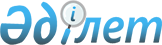 Қызылжар ауданының ауылдық елді мекендеріне жұмыс істеу және тұру үшін келген денсаулық сақтау, білім беру, әлеуметтік қамсыздандыру, мәдениет, спорт және агроөнеркәсіптік кешен саласы мамандарына 2015 жылы тұрғын үй алу немесе салу үшін әлеуметтік қолдау және көтерме жәрдемақы ұсыну туралы
					
			Күшін жойған
			
			
		
					Солтүстік Қазақстан облысы Қызылжар аудандық мәслихатының 2014 жылғы 19 желтоқсандағы № 35/4 шешімі. Солтүстік Қазақстан облысының Әділет департаментінде 2015 жылғы 16 қаңтарда N 3063 болып тіркелді. Қолданылу мерзімінің өтуіне байланысты күші жойылды (Солтүстік Қазақстан облысы Қызылжар ауданы мәслихаты аппаратының 2016 жылғы 12 қаңтардағы N 9.2.1.29/02 хаты)      Ескерту. Қолданылу мерзімінің өтуіне байланысты күші жойылды (Солтүстік Қазақстан облысы Қызылжар ауданы мәслихаты аппаратының 12.01.2016 N 9.2.1.29/02 хаты).

      "Қазақстан Республикасындағы жергілікті мемлекеттік басқару және өзін-өзі басқару туралы" Қазақстан Республикасының 2001 жылғы 23 қаңтардағы Заңының 6-бабы 1-тармағы 15) тармақшасына, "Агроөнеркәсіптік кешенді және ауылдық аумақтарды дамытуды мемлекеттік реттеу туралы" Қазақстан Республикасының 2005 жылғы 8 шілдедегі Заңының 18-бабына сәйкес, Қызылжар ауданы әкімі мәлімдеген қажеттілікті есепке ала отырып, Солтүстік Қазақстан облысының Қызылжар аудандық мәслихаты ШЕШТІ:

      1. Қызылжар ауданының ауылдық елдi мекендеріне жұмыс iстеу және тұру үшiн келген денсаулық сақтау, бiлiм беру, әлеуметтiк қамсыздандыру, мәдениет, спорт және агроөнеркәсіптік кешен саласы мамандарына 2015 жылы жетпiс еселiк айлық есептiк көрсеткiшке тең сомада көтерме жәрдемақы, өтініш берген сәттен бастап берiлсiн.

      2. Қызылжар ауданының ауылдық елді мекендеріне жұмыс істеу және тұру үшін келген денсаулық сақтау, білім беру, әлеуметтік қамсыздандыру, мәдениет, спорт және агроөнеркәсіптік кешен саласы мамандарына 2015 жылы тұрғын үй алу немесе салу үшін маманмен өтініш берілген сомада, бірақ бір мың бес жүз еселік айлық есептік көрсеткіштен аспайтын бюджеттік несие түрінде әлеуметтік қолдау өтініш берген сәттен бастап ұсынылсын.

      3. Осы шешімінің 1 және 2-тармағының ветеринария саласындағы қызметті жүзеге асыратын ветеринария пункттерінің ветеринария мамандарына қолданылады.

      4. Осы шешім алғашқы ресми жарияланған күнінен бастап он күнтізбелік күн өткен соң қолданысқа енгізіледі.


					© 2012. Қазақстан Республикасы Әділет министрлігінің «Қазақстан Республикасының Заңнама және құқықтық ақпарат институты» ШЖҚ РМК
				Солтүстік Қазақстан облысы

Қызылжар аудандық мәслихаты

сессиясының төрайымы

Солтүстік Қазақстан облысы

Қызылжар аудандық

мәслихатының хатшысы

Н. Маслова

 

 

А. Молдахметова

